Choking Advice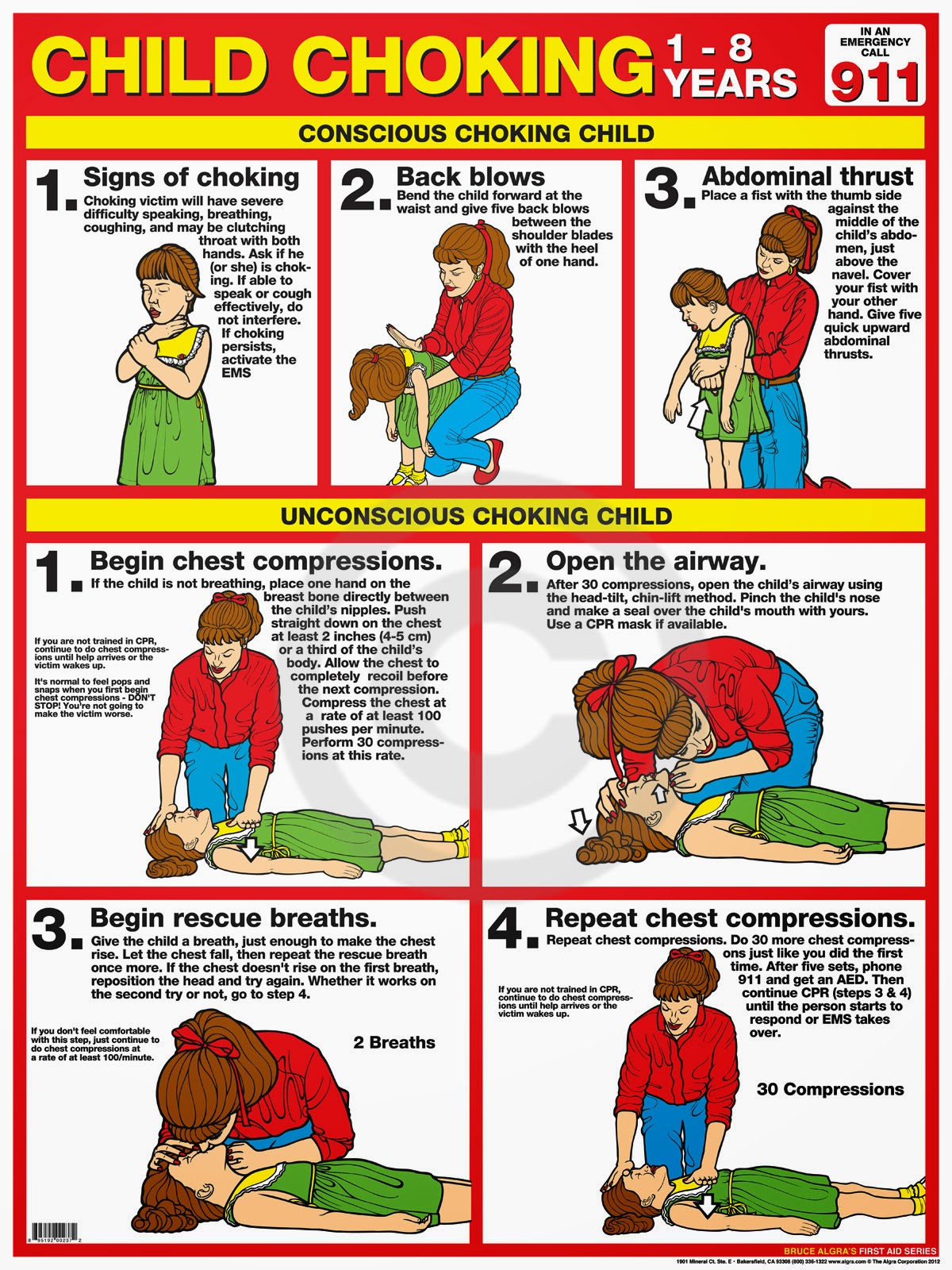 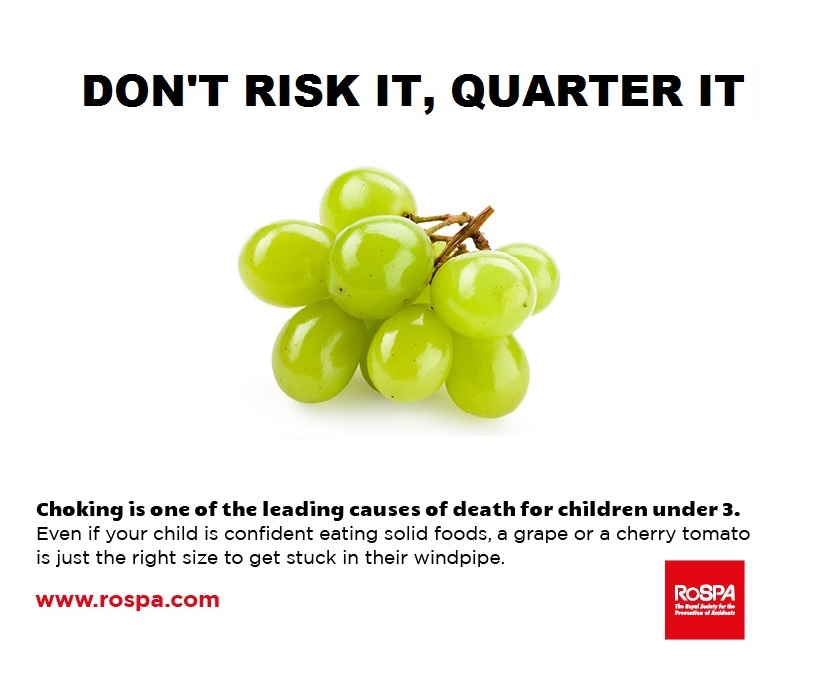 